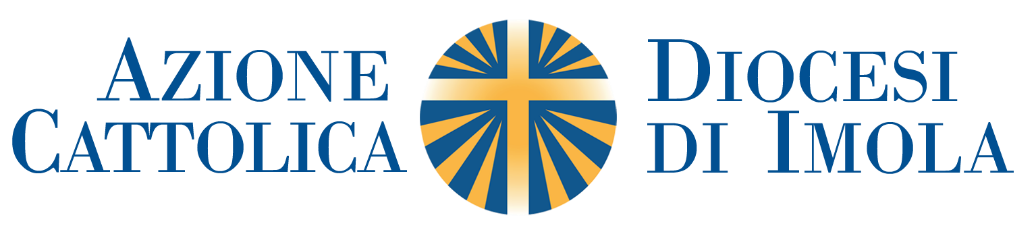 Azione Cattolica diocesi di Imola - Centro DiocesanoPiazza Duomo, 2 – 40026 IMOLA (BO)Tel – fax 0542 23201segreteria@acimola.itaperto il giovedì e il sabato dalle ore 9.30 alle ore 12.30e il martedì dalle ore 16 alle ore 19SCHEDA DI ISCRIZIONE AL CAMPO FAMIGLIEa______________________ dal____ al______ 2018Io sottoscritto/a____________________, presa attenta visione del Regolamento 2018, chiedo di partecipare al campo estivo in oggetto, con i seguenti familiari:PARROCCHIA DI __________________________________________Io sottoscritto chiedo che per i componenti della famiglia che non sono aderenti all’AC	sia stipulata l'assicurazione (€5,00 a persona valida per la settimana di campo scuola)NON sia stipulata, perché già assicurati con propria assicurazione familiare: in questo caso il capofamiglia assume ogni responsabilità, per sé e per i propri familiari Inoltre autorizzo l’Azione Cattolica di Imola ad utilizzare i dati riportati sulla presente scheda per ogni comunicazione riguardante avvenimenti o notizie utili allo svolgimento dell’attività in oggetto. (D.lgs.  n.196 del 30/06/2003 sulla tutela della privacy)Firma del capofamiglia __________________________________________Versamento caparra in data____________	€uro_________Versamento saldo in data_____________	€uro_________Eventuale sconto fratello/sorella________	€uro_________TOTALE		€uro_________ Cognome e nomeLuogo/data di nascitaLuogo/data di nascitan. telefono / e mailAderenteVian.cittàcittàcap